Programa de CocinaProyecto sobre la cocinaPara _______________________PropósitoLos estudiantes, como grupo, tienen que crear su propio programa de cocina.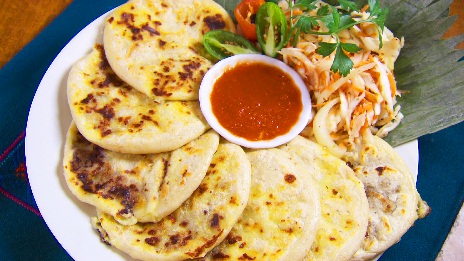 Usa mandatos cuando presentas tu receta.Debe de ser paso a paso a la audiencia y conductora/o.Requisitos:En grupos de 2-3 todos tiene que hablar.La receta debe de ser de Latinoamérica (¡no comida frita por favor!) (NO FRY FOOD)Ejemplos: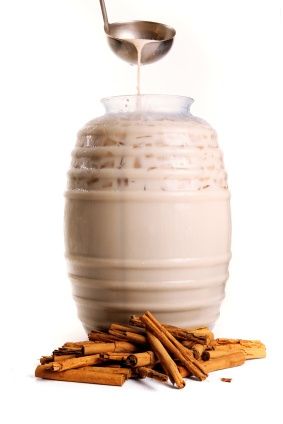 Un platillo: pupusaBebida: Agua de horchataPostre: flan o choco flan Puede ser en vivo o  video.Opcional es traer la comida a clase. Por crédito de aventura.El video o presentación en clase de 5 minutos.Usa el vocabulario. Si, usas vocabulario nuevo tienes que tener objetó, foto o gesto. Tener un título para tu programa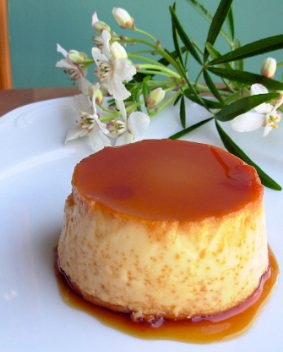 Ejemplos: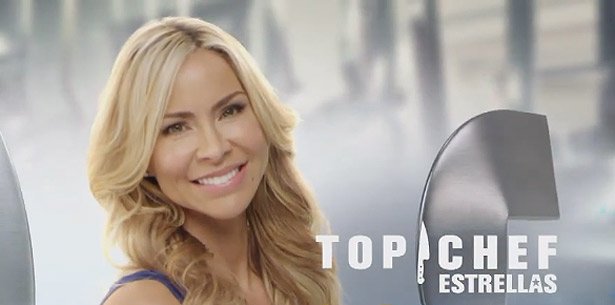 Cocina del infiernoMis recetasMi mamá cocina mejor que la tuyaPesadilla en la cocinaTop chef México/ España/ ChileTop chef estrellas (actores, cantantes, deportes, bailarines)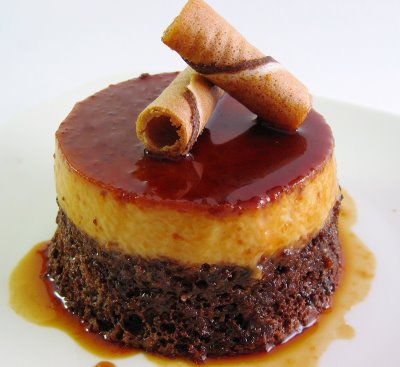     Puntos: __________/ 50